La FARMACIA proveerá medicación y accesorios farmacéuticos al 100% a los pacientes de Colonia Suiza. Las recetas cuentan con 30 días de validez desde la fecha de prescripción médica. Para acreditar afiliación, el paciente (o familiar en su defecto) deberá presentar:Fotocopia de denuncia de accidente de trabajo (ver anexo modelo de denuncia)Receta médica.Documento de identidad.En caso de que retire un tercero, debe aclarar sus datos en la receta. (nombre completo, DNI, domicilio y teléfono).Cobertura: Único 100%, beneficiarios sin cargo (0%)Tipo de recetario: Se acepta recetario de todo tipo.Recetario electrónico: Aquellas recetas cuya prescripción esté impresa, será válida siempre y cuando la firma y sello médico sean originales. Datos que debe contener la receta: Nombre y apellido del paciente.CUIL o Tipo y número de DNI.Medicamentos recetados y cantidad de cada uno en números y letras (Si no dice nada, se expenderá el de menor tamaño)Diagnóstico (opcional)Fecha de prescripción.Sello y firma del profesional.Validez temporal de la receta: Las recetas cuentan con 30 (treinta) días corridos posteriores a la fecha de prescripción médica.Límites a las cantidades y tamaño:Cantidad por renglón: Medicamentos, hasta 1 (uno) por renglón. Accesorios, según receta.Resto: Según receta.Tamaño: Hasta 1 (un) producto de tamaño mayor por renglón con la leyenda “tratamiento prolongado”. (En caso de no decir nada al respecto, se expenderá y/o reconocerá el de menor tamaño)Se reconocerán todos los productos qué figuran en el manual farmacéutico o agenda Kairos y accesorios farmacéuticos relacionados con la patología accidentológica denunciada y estipulada en la receta. A su vez, algunos grupos puntuales requieren autorización previa.Grupos que requieren autorización previa:Los siguientes grupos de productos requieren autorización de Auditoría Médica para su expendio. Caso contrario están sujetos a débito:En cuanto a la documentación de acreditación del beneficiario como tal o por autorizaciones previas en los casos requeridos de medicamentos, comunicarse los 365 días, las 24 hs al (011) 6009-2620, o enviar copia de la receta para su autorización al siguiente mail: Los siguientes médicos se encuentran habilitados a autorizar cualquier excepción en las recetas de Colonia Suiza: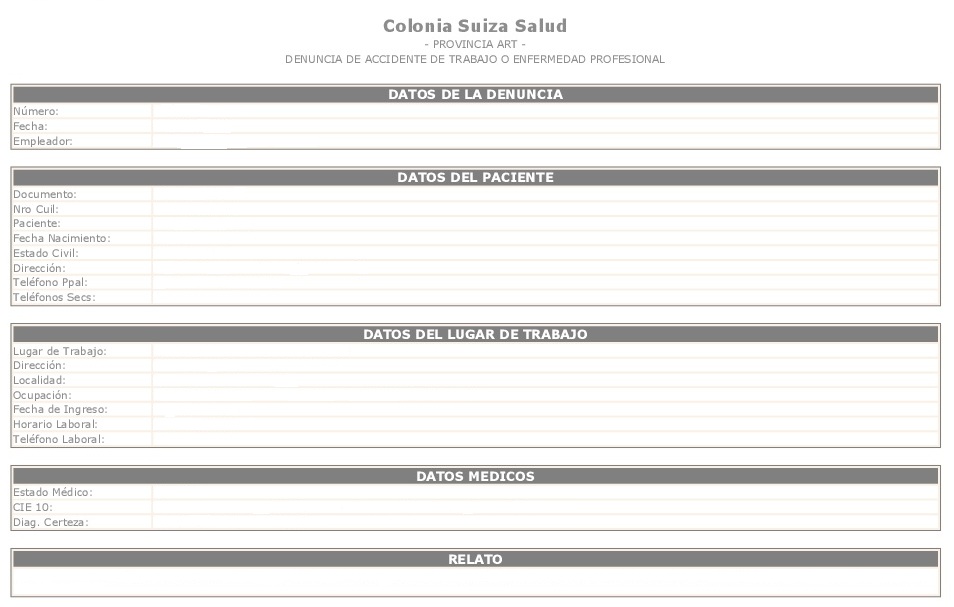 PROVINCIA DE MISIONES:BENEFICIARIOS DE UCAPP (Unión de Coordinación del Autoseguro Público Provincial)En las recetas de estos beneficiarios no se indicará "Colonia Suiza", sino UCAPP.  Hay que tener en cuenta que Colonia Suiza aún mantiene otras cuentas (por ej. Gendarmería) donde sí indican Colonia Suiza.Los beneficiarios de UCAPP no presentarán denuncia de siniestro.Todas las recetas deben ser validadas (Excepto aquellas que requieran autorización por el concepto Afiliado Inexistente)El resto de los ítems de la presente norma de atención, no sufren modificaciones.MODELO DE CREDENCIAL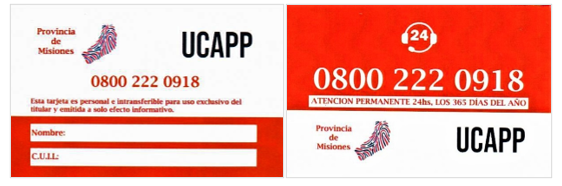 NORMAS DE ATENCION COLONIA SUIZADEL TIPO Y TIEMPO DE LA COBERTURADE LA ACREDITACIÓN DEL BENEFICIARIODEL PORCENTAJE DE LA COBERTURADEL RECETARIO Y PRESCRIPCIÓNDE LOS PRODUCTOS RECONOCIDOSAlimenticios.Anestésicos.Anorexigenos y anabólicos.Anticonceptivos y anovulatorios.Antihemofilicos.AntioxidantesAntivirales específicos (Tipo de lucha contra el sida. Lamivudina y/o zidovudina, efavirenz, nelfinavir, etc.).Champús en Gral.Coadyuvantes para quimioterapia.Colutorios.Cosmética (ej. Cremas cicatrizantes)Dietéticos.Estéticos en Gral.Estimulantes del apetitoEstimulantes de la disfunción sexual.Extractos de órganos, tejidos y células, cultivos de animales y/o vegetales. (No se incluyen aquí heparinas)Flores de Bach.Ginseng.Hormonas de crecimiento.Inmunoestimulantes.Inmunomoduladores.Inmusupresores.Interferones.Medios de contraste para diagnóstico.Odontológicos (Pastas, dentífricos, elementos de limpieza, enjuagues bucales, etc.).Oncológicos.Parches de nicotina.Productos para internación.Reactivos para el diagnóstico.Recetas magistrales.Sustitutos de la sal/azúcar.DE LAS AUTORIZACIONES ESPECIALESAUTORIZANTES HABILITADOSModelo de denuncia de accidente de trabajo o enfermedad profesional